Recept: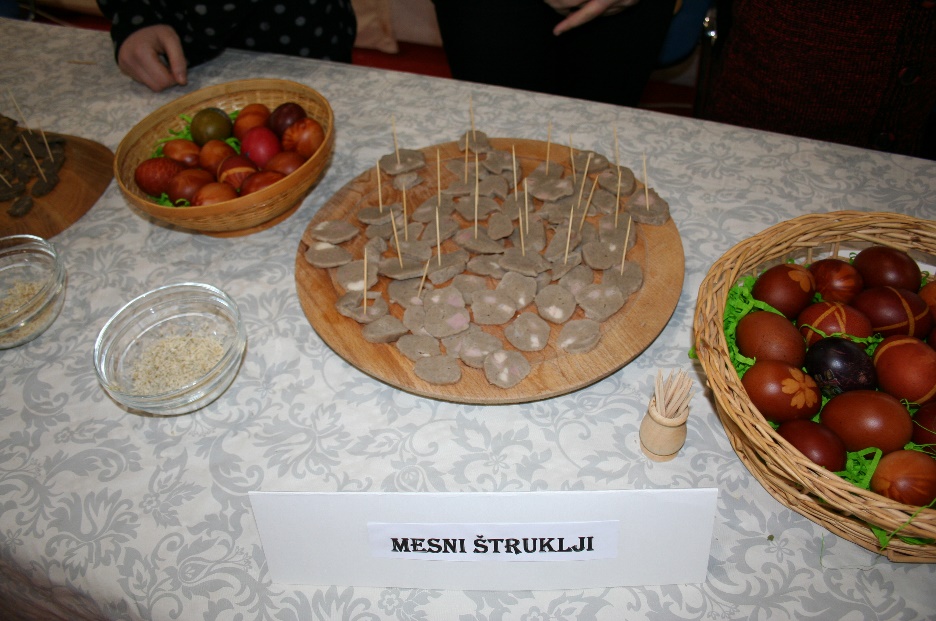 Ajdovi štruklji z mesom ali s figami Sestavine: 1 kg ajdove moke 1 kg krače ali 500 g (lahko tudi več) suhih figzvrhana žlica svinjske masti1 l vodesol  Postopek priprave ajdovih štrukljev z mesomKračo skuhamo v vroči vodi in  ohlajeno narežemo na majhne koščke. Nato moko stresemo v skledo, dodamo narezano kračo in maščobo ter poparimo z vrelo slano vodo ali z vodo, v kateri se je kuhala krača. Tekočino dodajamo počasi, da z mešanjem dobimo kompaktno maso.                                                                                                                                                                     Ko se masa ohladi, oblikujemo svaljke debeline 3–4 cm in dolžine 12 cm. Po potrebi dodamo malo bele moke.									                   Kuhamo jih 12–15 minut v slanem kropu. Štruklje narežemo k velikonočni šunki in ostalim velikonočnim dobrotam. Če izdelujete ajdove štruklje s figami, kračo zamenjajte s figami. 